Обработка изделий: Кромки фанеры закруглены и шлифованы, окрашены. Для окраски элементов из влагостойкой фанеры применяется водно-дисперсионное покрытие, устойчивое к атмосферному и химическому воздействию. На фанерных элементах нанесено стилизованное изображение износостойкими красками на UV-принтере. Финишное покрытие - водно-дисперсионный лак с добавлением биоцидной добавки НАНОСЕРЕБРО.Изделия из металла имеют плавные радиусы закругления и тщательную обработку швов. Для покрытия изделий из стали используется экологически чистое, обладающее хорошей устойчивостью к старению в атмосферных условиях, стабильностью цвета антикоррозийное, выдерживающее широкий диапазон температур, двойное порошковое окрашивание.В целях безопасности все отдельно выступающие детали и резьбовые соединения закрыты пластиковыми колпачками, края болтов закрыты пластиковыми заглушками.Закладные детали опорных стоек – двойное порошковое окрашивание.Соответствие стандартам: Все изделия ТМ СКИФ спроектированы и изготовлены согласно национальному стандарту РФ, а именно ГОСТ Р52169-2012, ГОСТ Р52168-2012.Оборудование изготовлено по чертежам и техническим условиям изготовителя и соответствует требованиям ТР ЕАЭС 042/2017.Паспорт на изделие: на русском языке, согласно ГОСТ Р 52301-2013, раздел 5.Гарантийный срок на изделия 12 месяцевНазначенный срок службы 10 лет.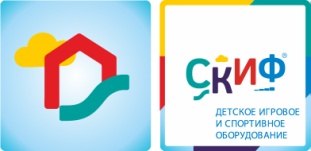 ИО 22.14.02 Качалка на пружине РакетаСерия «Космопорт»тип 2б(22)ИО 22.14.02 Качалка на пружине РакетаСерия «Космопорт»тип 2б(22)ИО 22.14.02 Качалка на пружине РакетаСерия «Космопорт»тип 2б(22)КомплектацияКомплектацияКомплектацияКол-воЕдиница измерения1ОснованиеСварной каркас из стальной трубы диаметром не менее 133мм с толщиной стенки не менее 3,5мм стальной трубы диаметром не менее 42мм с толщиной стенки не менее 2,8мм, стальной трубы диаметром не менее 32мм с толщиной стенки не менее 2,8мм, профильной трубы сечением не менее 60х30мм с толщиной стенки не менее 2,2мм, стальных пластин толщиной не менее 5мм. Основание качалки соединено с пружиной, окрашено в серый цвет.Размер основания, мм: 500х700х9701шт.2ПружинаЗакаленная пружинная сталь с диаметром прутка 26мм. Окрашена порошковой краской в серый цвет.Размер, мм: 490х1271шт.3РучкиВыполнены из трубы диаметром 22 мм,  и стальных пластин толщиной 3 мм, металл имеет плавные радиусы, тщательную обработку швов, покрыт порошковой краской в красный цвет. Размер 200х70х402шт.4ПодножкиВыполнены из трубы диаметром 22 мм и стальной пластины 100х40х4 с отверстиями для крепления, металл имеет плавные радиусы, тщательную обработку швов, покрыт порошковой краской в красный цвет и фанерных накладок из влагостойкой окрашенной  фанеры толщиной 30 мм. Размер 100х100х40 металл, фанера 280х100х302шт.5Сиденье с декоративными бортамиСиденье  выполнено из влагостойкой фанеры толщиной не менее 21 мм, борта из фанеры не менее 21 мм, кромки фанеры тщательно шлифованы,  окрашены в красный цвет. Борта стилизованы под ракету и оборудованы декоративными элементами бело-красного цвета. 1шт.8Габариты (ДхШхВ), мм1050х480х9301050х480х9301050х480х9309Зона безопасности, мм 3050х24803050х24803050х2480